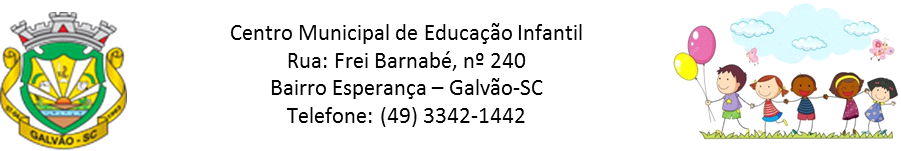 APOSTILA ESCOLAR REFERENTE AO MÊS  DE NOVEMBRO.                        TURMAS: PRÉ I MATUTINO E VESPERTINO.                                                            PROFESSORAS: DILCE CADORE                                                               LOVAINE   BORELLA WOSNES. ALUNO(A).........................................................................................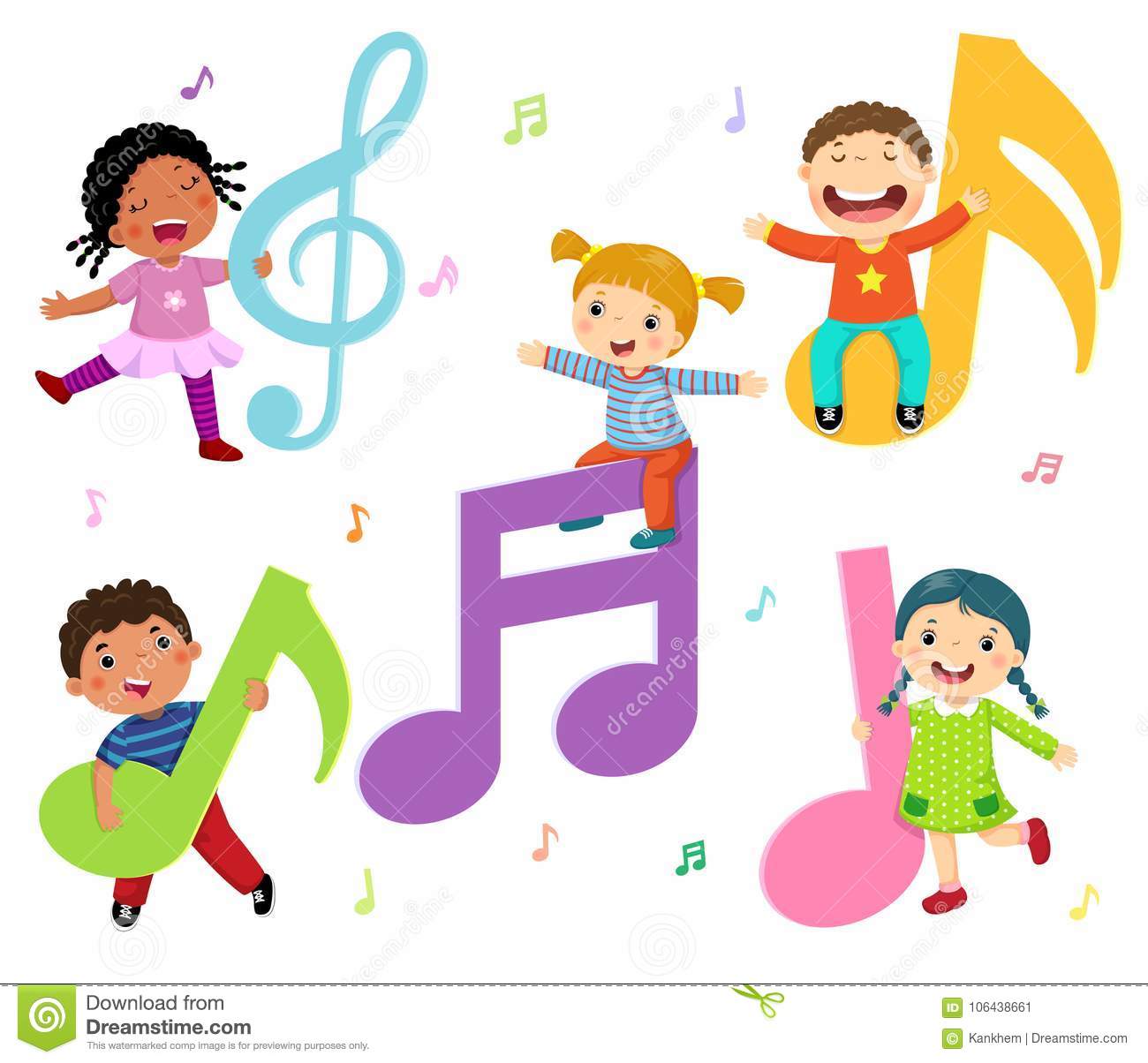 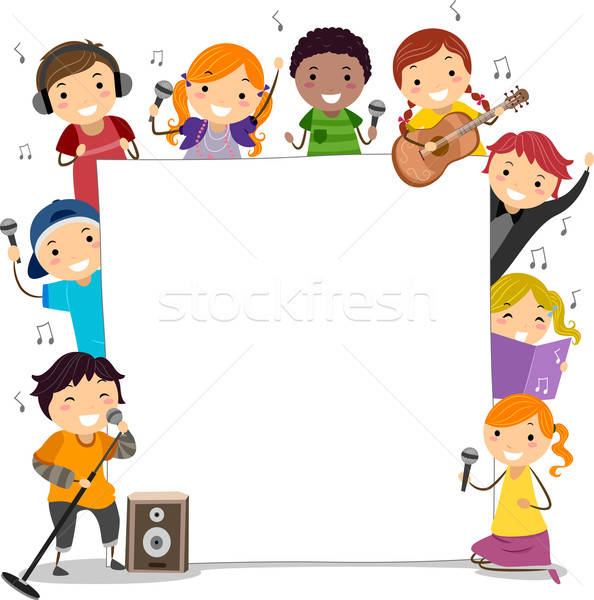 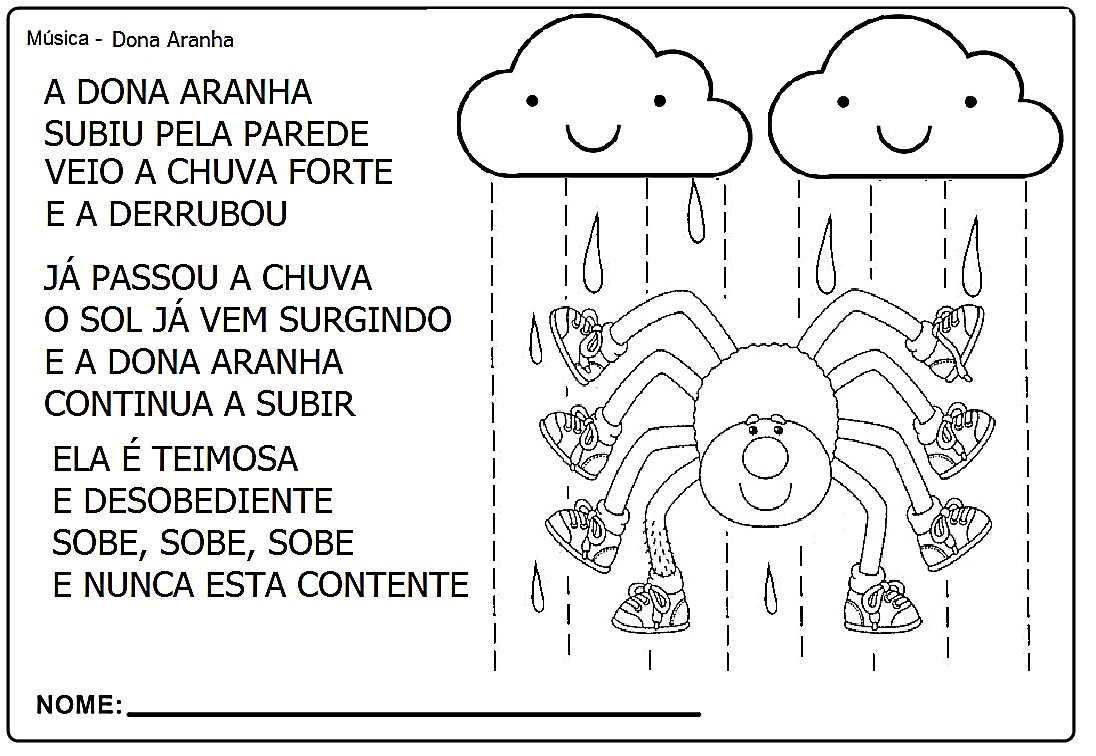 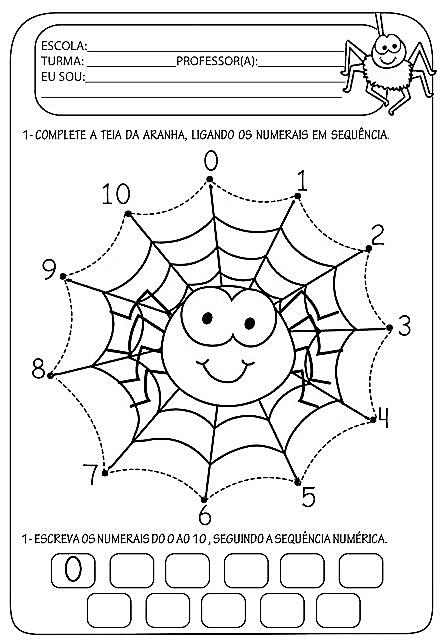 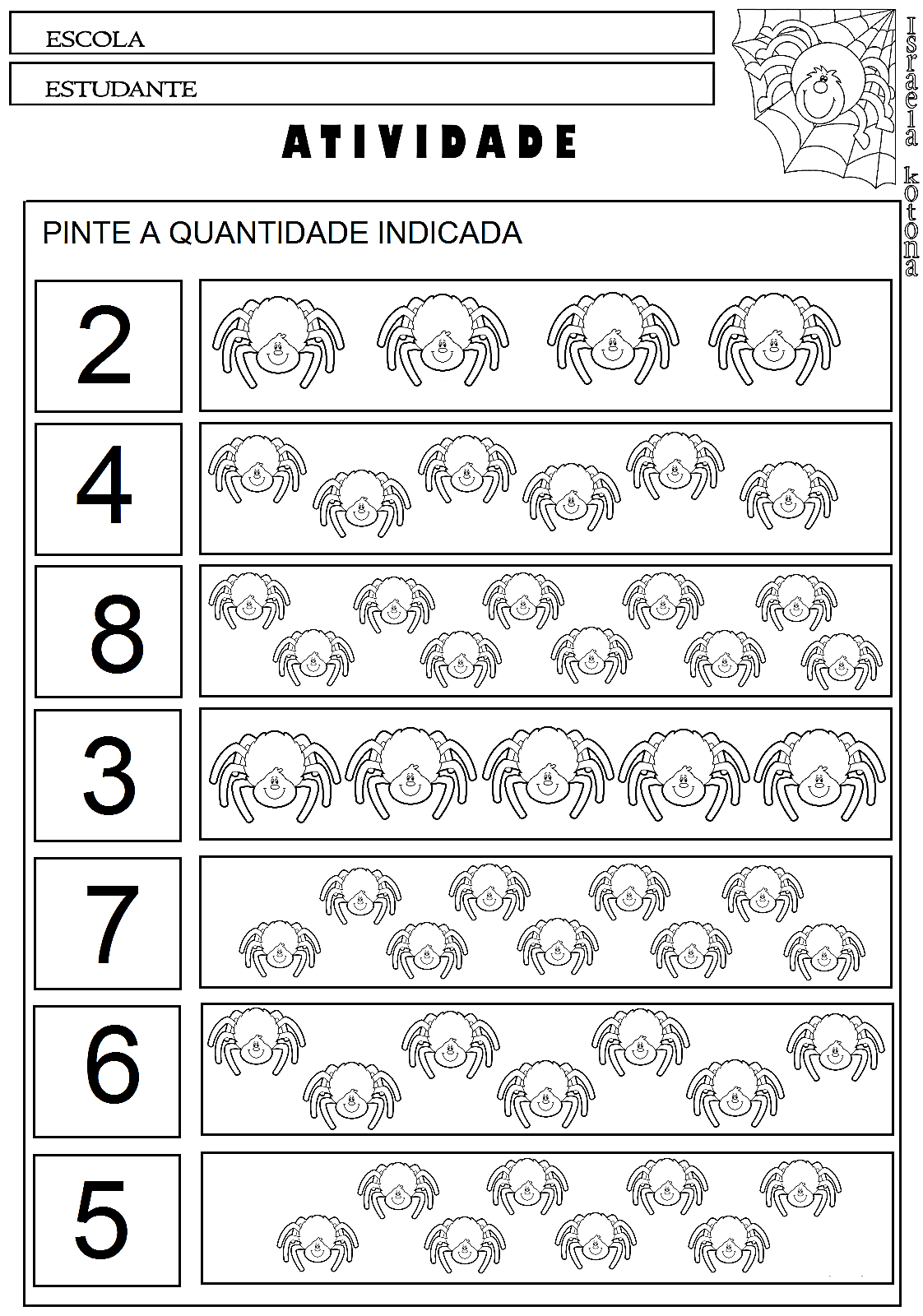 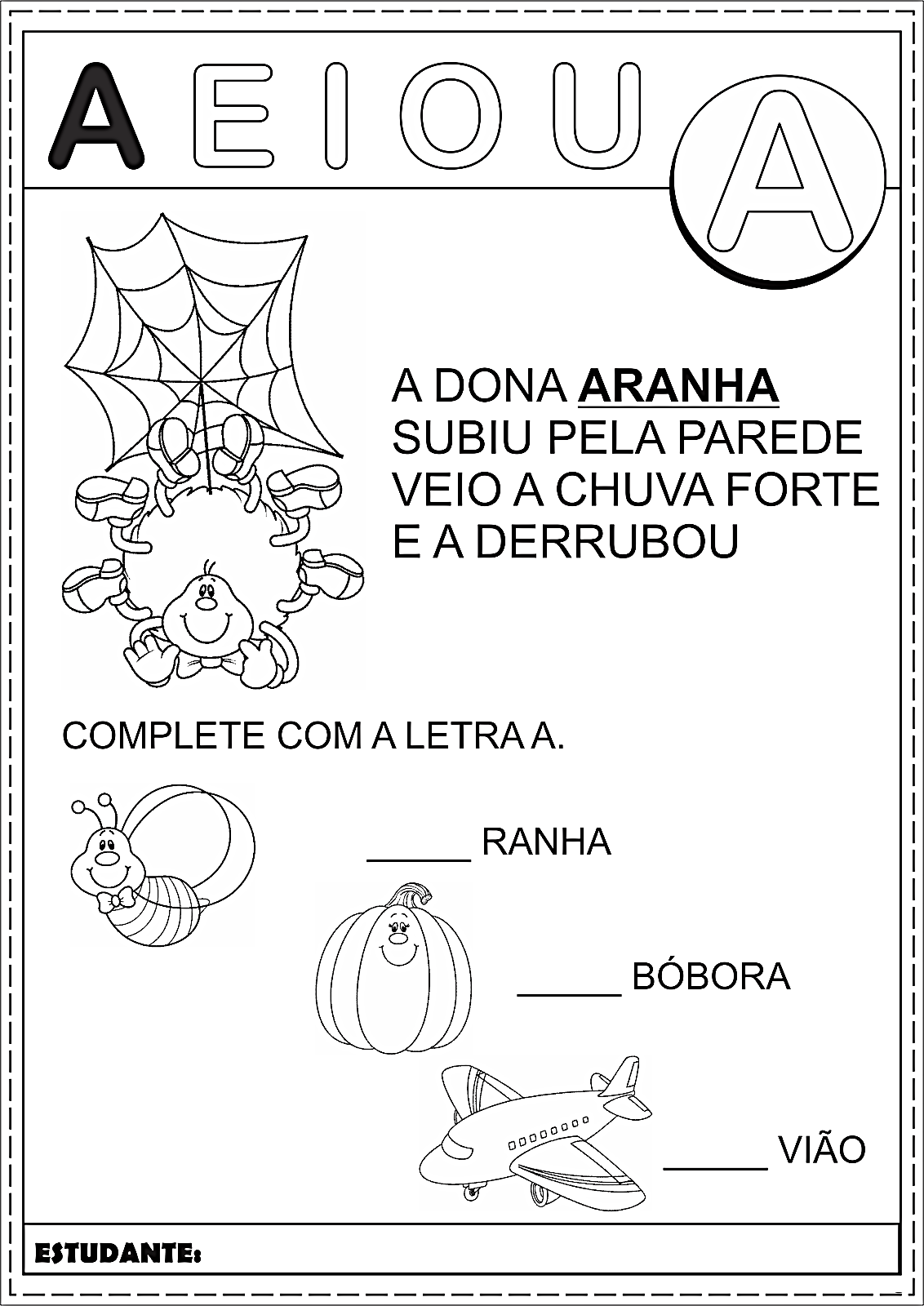 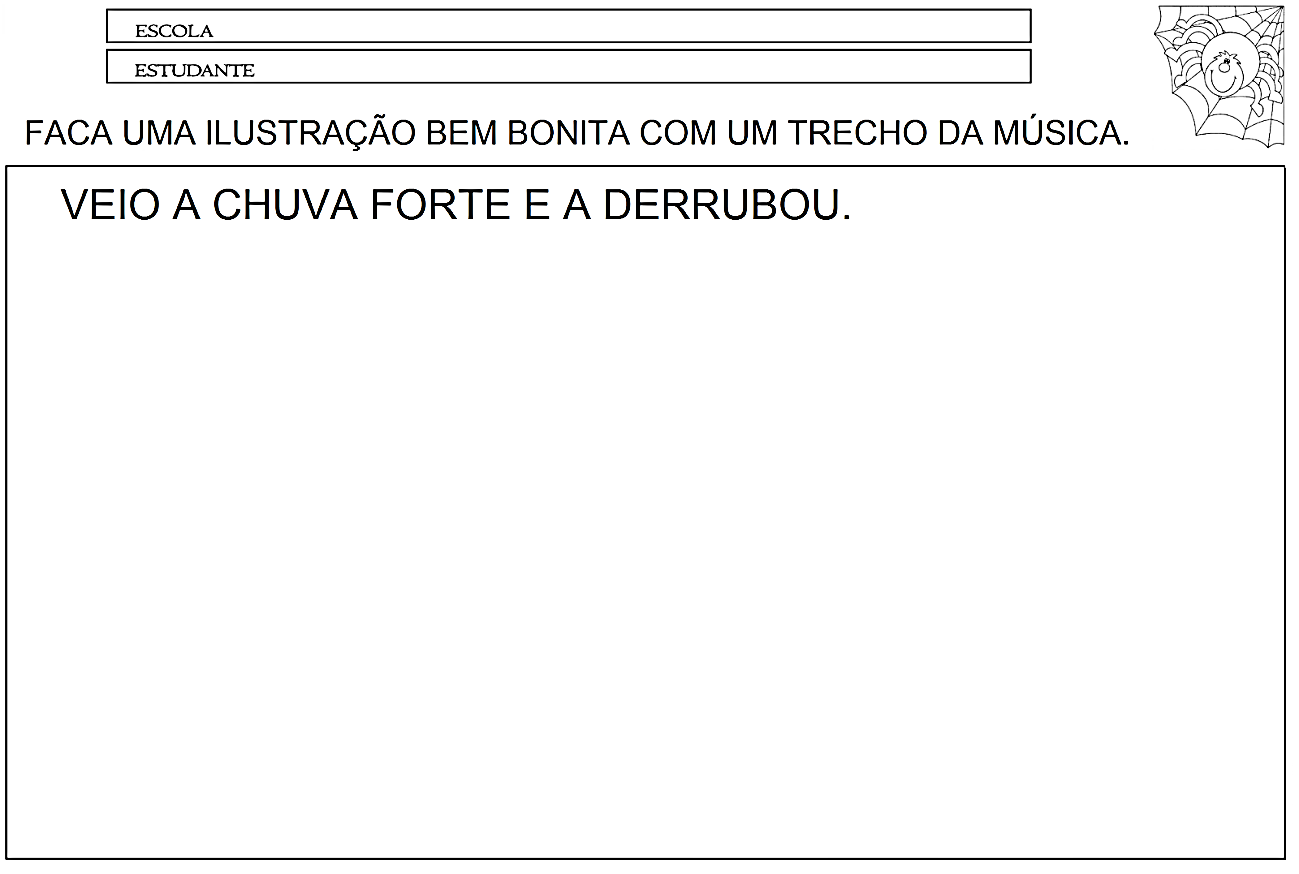 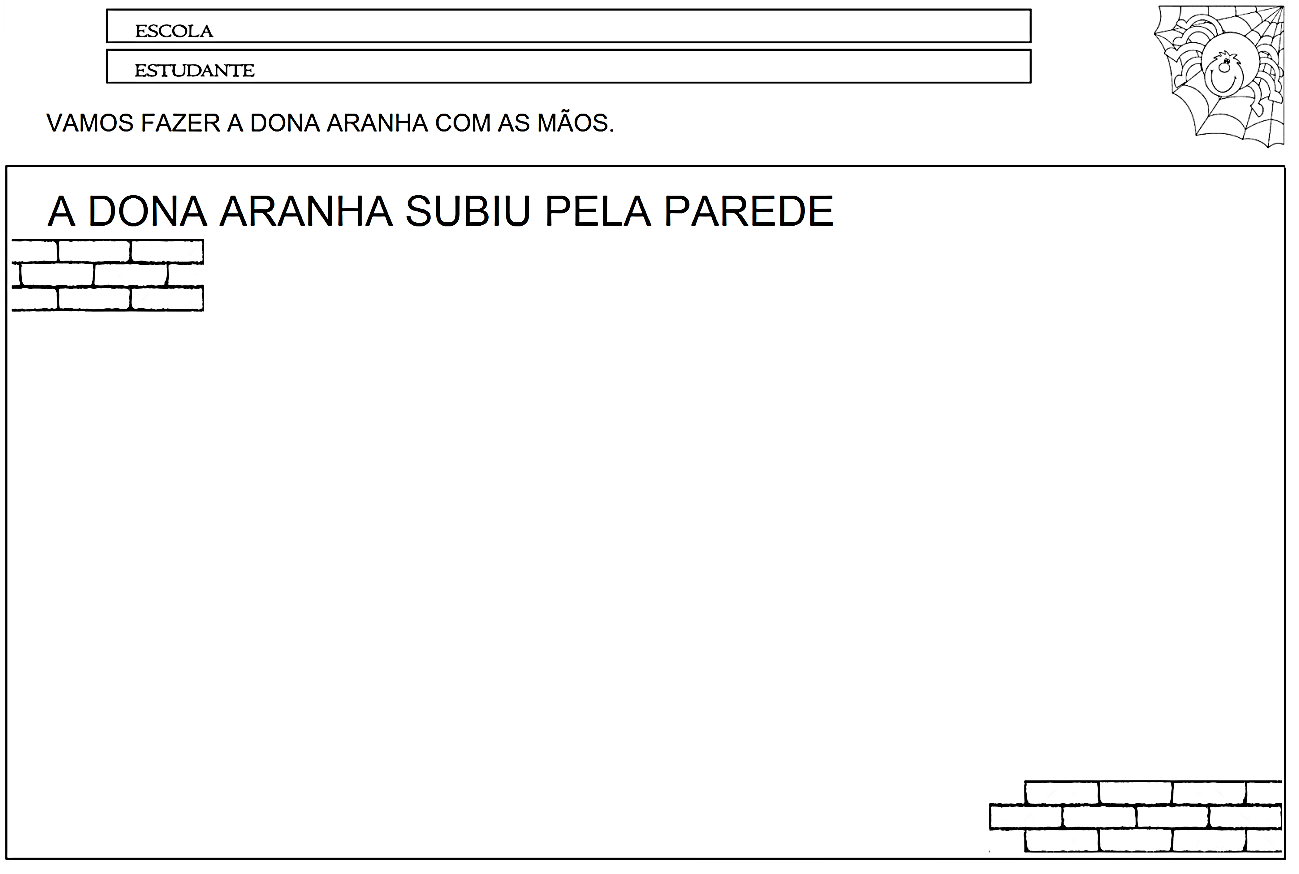 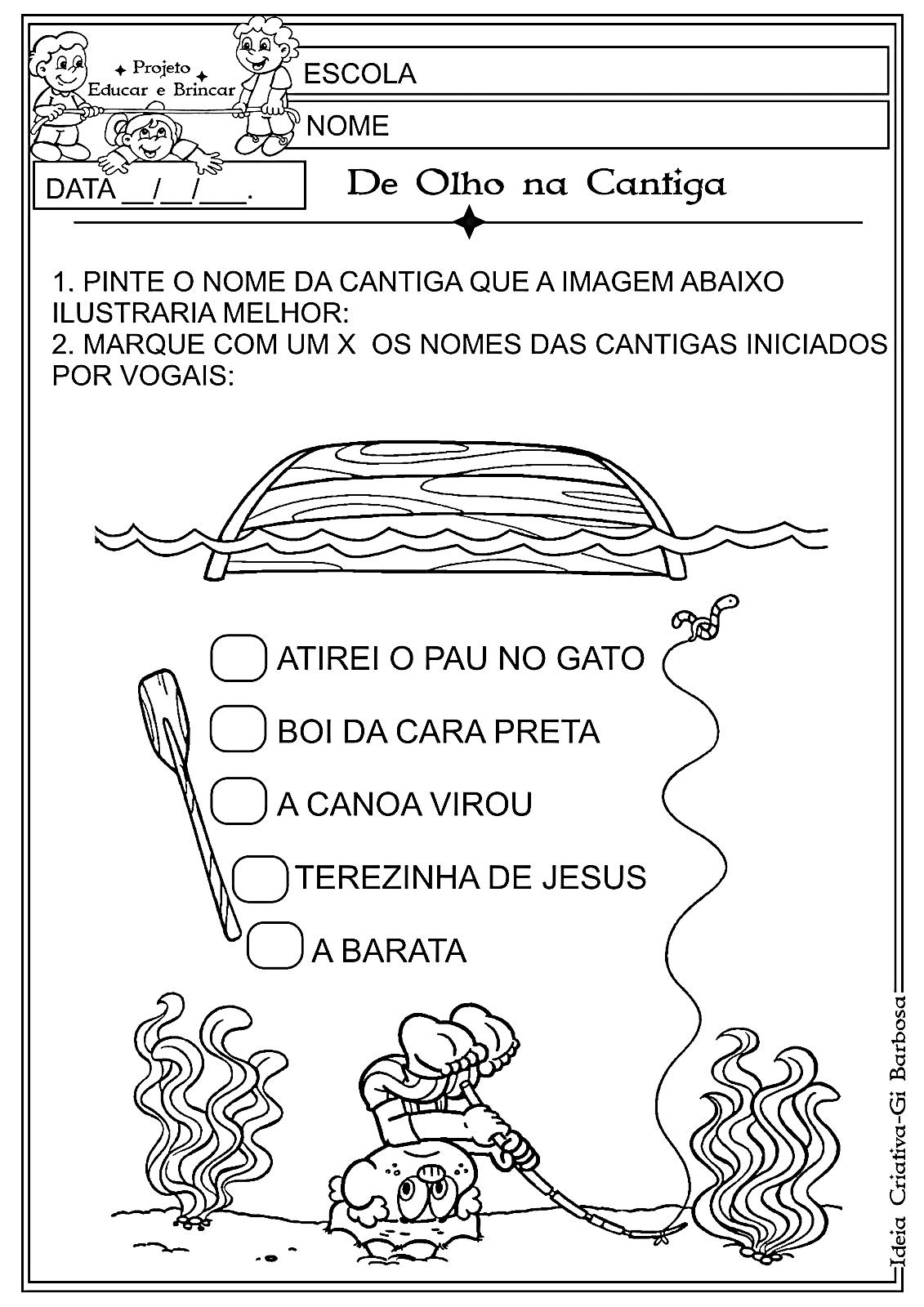 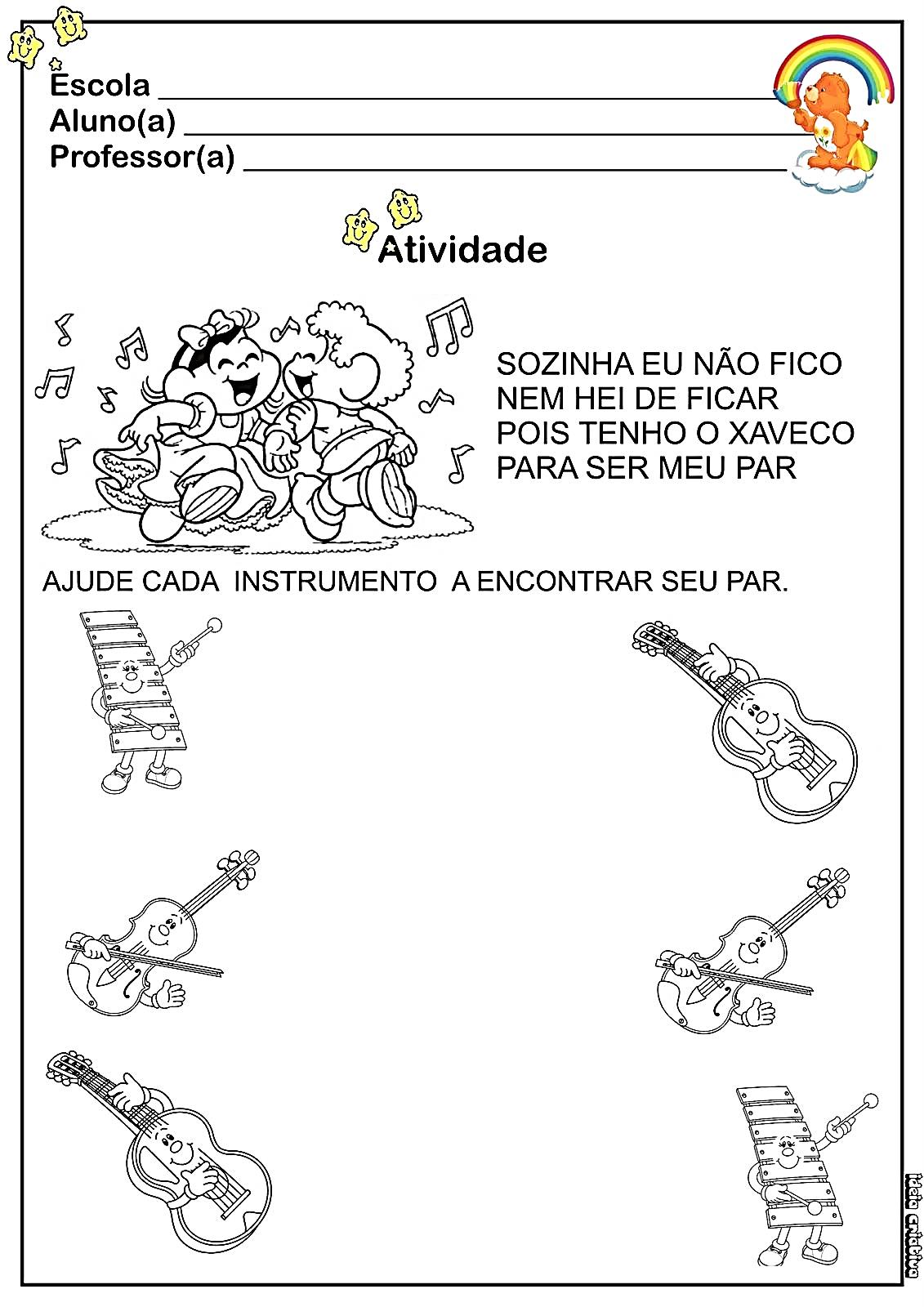          COLE LÃ OU BARBANTE NA TEIA DA ARANHA.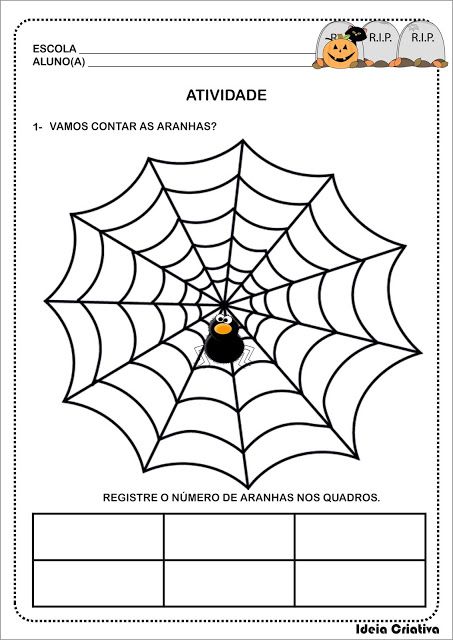 ATIVIDADES DE INGLÊSTEACHER: RENARA LOUREIRO NAME: ____________________________________________________GRADE: PRÉ I CHRISTMAS/ NATAL 1- HELLO, KIDS!! O FIM DO ANO ESTÁ CHEGANDO, E COM ELE CELEBRAMOS UMA DATA CHEIA DE AMOR, NO DIA 25 DE DEZEMBRO COMEMORAMOS O NATAL CONHECIDO EM INGLÊS COMO CHRISTMAS!!!  PARA ENTRAR NO CLIMA DE NATAL, VAMOS OUVIR A MÚSICA WE WISH YOU A MERRY CHRISTMAS. ACESSE O LINK: https://www.youtube.com/watch?v=C41q5YLnF10 ATIVIDADES DE 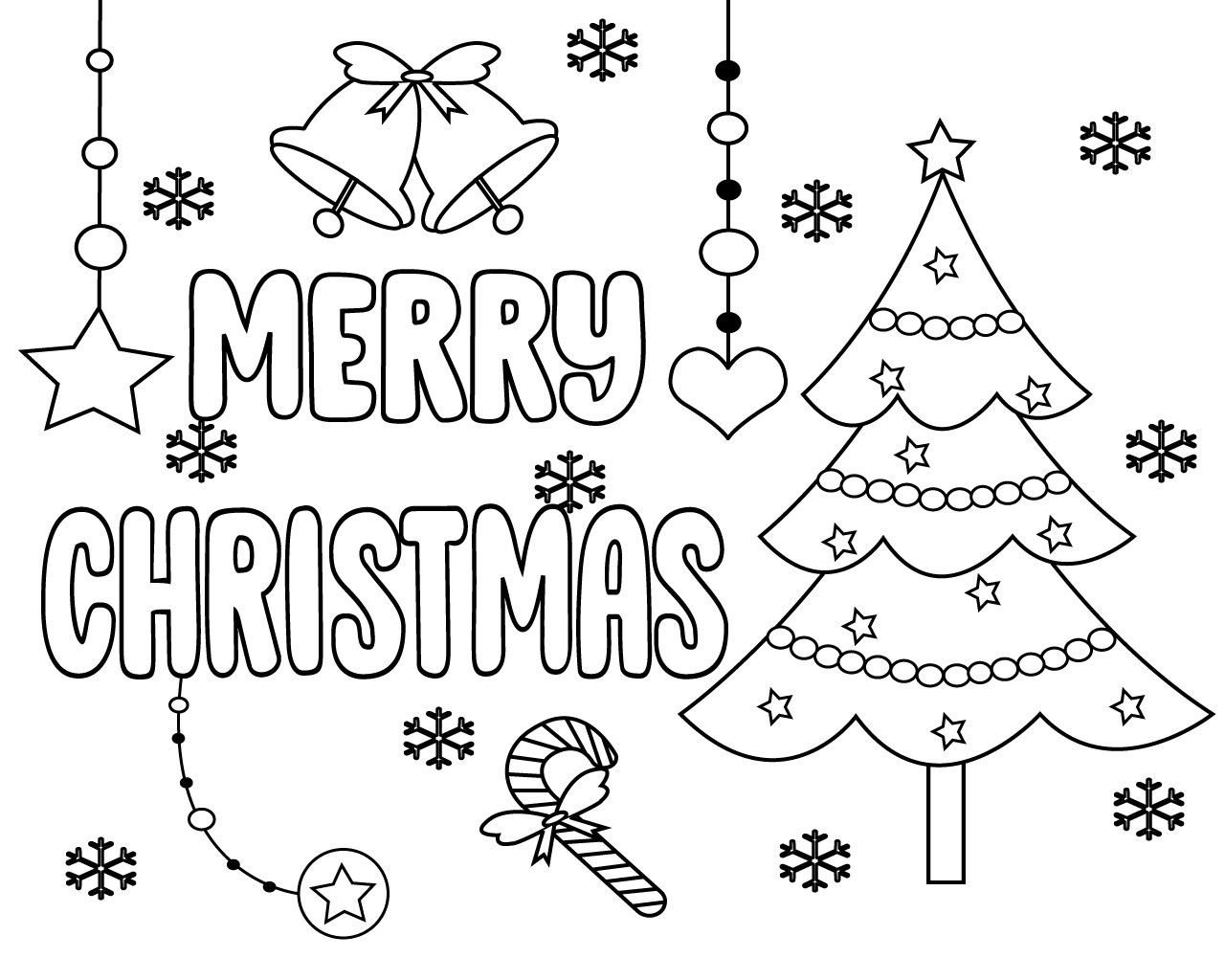 2- EM SEGUIDA, VAMOS FAZER UM SANTA CLAUS (PAPAI NOEL). PINTE, RECORTE, MONTE NA FOLHA A SEGUIR, DEPOIS COLE ALGODÃO/ FIBRA OU OUTRO MATERIAL QUE VOCÊ TENHA EM CASA PARA FAZER A BARBA E OS DETALHES DO GORRO. LET’S GO! 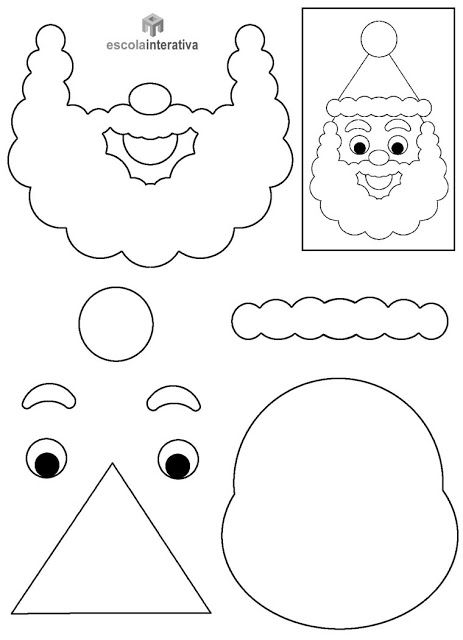 